COMPANY NAMEViral Pandemic Disease Preparedness PlanThis viral pandemic disease preparedness plan has been developed to ensure continuity in our enter types of services here in the event of a pandemic and to protect the health and safety of organization’s employees. Recommendations from the Center for Disease Control have been incorporated into this plan. Planning for a Pandemic or other highly infectious respiratory disease is different from preparations for a time-specific incident such as an earthquake, fire, flood or terrorist attack. This is because there is no definitive beginning and end; significant potential exists for rapid increases in illness and death in all age groups, even among the healthy population; it will encompass a much larger geographical area; and there is no damage to physical infrastructure.The 6 Phases of a Pandemic W.H.O has retained the use of a six-phased approach for easy incorporation of recommendations and approaches into existing preparedness and response plans. The description of pandemic phases have been revised to make them easier to understand, more precise, and based upon observable phenomena. Phases 1-3 correlate with preparedness, including development of response planning activities, while Phases 4-6 clearly signal the need for response and mitigation efforts. 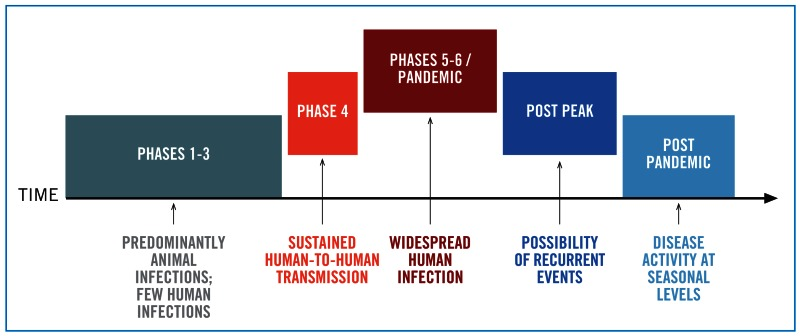 Source: https://www.ncbi.nlm.nih.gov/books/NBK143061/RESPONSE PLANIn correlation with the above referenced graphic, our response plan provides three phases of infection control:Response Plan Phase 1. Infection Control and Employee Protection Safeguarding the health of employees and customers during a viral pandemic is a key objective for this organization. A variety of infection control measures, including heightened hygiene practices, social distancing, and disinfection procedures may be utilized to slow the spread of disease. One of the best strategies to reduce the risk of becoming ill with viral pandemic is to avoid crowded settings and other situations that increase the risk of exposure to someone who may be infected. Leadership CommunicationLeadership will set the tone in these types of circumstances, and it’s important to set the right one. Panicked leadership means uneasy employees. You’ll need to remain transparent while also communicating strategically, to avoid spooking employees. It’s important to share:Any information you have regarding the pandemic and how it affects the organization How your organization will be navigating the pandemic should the situation escalateWhat actions the organization will take to physically protect employees, clients, and the communityResources available to employees such as paid sick leave, FMLA, etc. Points of Discussion for Managing the Potential Business ImpactThe leadership team should meet in the early stages of a pandemic to discuss and prepare for the potential impact the pandemic will have on the business. Points of discussion include:Main risks and scenarios for the business, current and upcoming projects, and clientsMain risks and scenarios for the finances, including within next 30, 60, 90 days, and into the futureCommunication strategy for employees, clients and the communityCollection of customer insights and status of their wellbeing, and how to stay top of mindPolicies regarding refunds, contract changes, etc, in light of pandemicSuppliers, partners and others within the chainContractual risksAccess to key vendors and subcontractors to maintain your servicesEvaluation and optimization of cash flow, expenses, investments, etcCreditor/suppliers agreementsTax incentivesMaintaining business growth through sales - what opportunities are presented in an economic dip? Marketing plan for building good will in the communityBarriers to growth that can be solved in long and short termHygiene Precautions Stay home if you are sick. Wash your hands frequently with soap and water for 20 seconds or use a hand sanitizer if soap and water are not available.Avoid touching your nose, mouth, and eyes. Cover your coughs and sneezes with a tissue, or cough and sneeze into your elbow or upper sleeve (avoid sneezing or coughing into the hands).Dispose of tissues in no-touch trash receptacles.Wash your hands or use a hand sanitizer after coughing, sneezing, or blowing your nose. • If wearing gloves, wash your hands after removing them.Keep frequently touched common surfaces (for example, telephones, computer equipment, etc.) clean.Use hand sanitizer after handling mail, and after each customer transaction.Additional hand sanitizer, disinfecting wipes, and tissues have been placed in commonly used areas.Customer hand sanitizing stations have been placed by front door and at customer service counters. Tissues and CDC educational posters have been posted at various locations in the district offices.Follow Disinfection Procedures in Section 2.Social Distancing PrecautionsAvoid close contact (within 6 feet) with coworkers and customers. Avoid shaking hands, the high-five, and the knuckle bump as this can still spread germs. If you do have physical contact with others, always wash your hands immediately afterward. When possible, try not to use other employee’s phones, desks, offices, or other work tools and equipment.Minimize group meetings; use e-mails, and phones when possible. If meetings are unavoidable, avoid close contact (within 6 feet) with others and ensure that the meeting room is well ventilated. Remove magazines and other frequently touched materials from common areas.During times of moderate to severe levels of illness, telephone communications is the preferred method of contact.Disinfection Procedures (According to the CDC)Timing and Location For facilities that do not house people overnight (i.e. schools, daycare centers, office, etc.)Close off areas used by any ill persons and wait as long as practical to begin cleaning and disinfection to minimize exposure. Open outside doors and windows to increase air circulation If possible, wait up to 24 hours before beginning disinfectionCleaning staff should clean and disinfect all areas used by the ill persons For facilities that house people overnight (i.e. senior homes, universities, etc.)Follow interim guide for US Institutions of Higher Education Follow same instructions as stated above for facilities that do not house people overnightIf there will be ill persons onsite, in isolation, follow Interim Guidance for Environmental Cleaning and Disinfection for U.S. Household with Suspected or Confirmed Coronavirus Disease 2019 Focus on cleaning and disinfecting common areas where staff/others providing services may come into contact with ill persons, but reduce cleaning and disinfection of bedrooms/bathrooms used by ill persons as needed. Continue routine cleaning in areas where the ill persons have visited or usedSurfaces Dirty surfaces should be spot cleaned with soap and water before disinfectionFor disinfection, use diluted household bleach solutions with at least 70% alcohol Clothing and LinensTo minimize spreading of the virus, refrain from shaking clothing Use the warmest water setting as possible according to manufacturer instructions and let the items dry completelyClean and disinfect areas that came in contact with the items such as hampers, carts, etc. Personal HygieneCleaning staff should:wear disposable gloves and gowns for all tasks in the cleaning process, including handling trashUse additional PPE required depending on the task (e.g. if their is risk of splash)Remove their gloves after cleaning a room or area occupied by ill personsImmediately report breaches in PPEEveryone should:Wash hands with soap and water for 20 seconds, often. If soap and water are unavailable and hands aren’t visibly soiled, they can use a alcohol-based hand sanitizerFollow normal preventative actions such as avoiding touching eyes, mouth, or nose with unwashed handsWash handsAfter blowing one’s nose, coughing or sneezingAfter using the restroom Before eating or preparing foodAfter contact with animals or petsBefore and after providing routine care for another person who needs assistance (e.g., a child) TravelEmployees are encouraged to avoid travel, but travel is not prohibited. Employees who travel may be required to work from home for 14 days in order to ensure the safety of our workforce, particularly if they demonstrate symptoms of the virus.Non-essential business travel will be cancelled.Preparing the Workforce to Move to Working from HomeIn order to prepare for the possibility of mandatory work from home, the following must occur:Confirm with each employee that they have the ability and set up to work from homeDetermine if they will use their own devices, for which we will offer a reimbursement, or if we will provide laptops.Provide training on virtual communication methods (E.g. Zoom) to those who need itSet ground rules within teams for working remote around communication, availability, expectations, respect, etc. Determine if they will need to reschedule client meetings or move them to a virtual venueVoluntary Remote WorkTo assist with social distancing, we may offer the following positions the opportunity to work from home.Positions that may work remotely include:FinanceMarketingHuman resourcesXYZPositions that may work remote on a rotating basis while practicing social distancing at the office include:Customer serviceXYZMission critical positions who perform work that cannot be done remotely include:JanitorialXYZResponse Plan Phase 2.  Additional Infection Control and Employee Protection During this phase, jobs that can be remote should be done off site and visitors will not be allowed on the premises. Only those who perform mission critical functions will be allowed onsite, but all steps will be taken to ensure everyone can work from home. Leadership CommunicationAgain, it is vital that leadership communicate calmly and confidently. In each stage, employee panic will increase, and it’s leadership’s job to put them at ease. Leadership should be sharing:How their actions will protect employees, clients, and the communityWhat employees can do to prevent the virus from spreadingResources available to employees such as paid sick leave, FMLA, etc. *Keep and mind that these may change quickly as government passes new legislationHow the work environment will be changing to accommodate absent employees, remote work, employee layoffs, etc. What the organization will be doing to maintain company culture and ensure a positive work environment during rapidly changing circumstancesWork Remote ProtocolsConduct meetings via web-conferencingCancel all travelMeet with your manager dailyCreate expectations around workloadOffer flex-time to accommodate working parentsInitiate BYOD reimbursement, if applicableCreate an open channel for employees to connectEnsuring Collaboration While Working from HomeEach manager should meet with their employees daily via web conferencing, in order to discuss:Clear objectives and tasksKey performance indicators while working from homeExpectations and accountabilityPersonal plans for child care, working from home, caring for family members, etcShould there be an increase in downtime, what projects and improvements were on the shelf that can be focused on nowPhase 3. Managing Absenteeism and Remote WorkProtocols for Employees Who Become IllRates of absenteeism depends on the severity of the pandemic. In a severe pandemic, absenteeism attributable to illness or the need to care of family members may reach 40% during the peak of the outbreak. Protocol for Sick EmployeeAn employee staying home when sick is the best way they can play a role in stopping the spread of the virus. During an infectious disease outbreak it is critical employees do not report to work while ill and or experiencing the following symptoms: mild to severe respiratory issues, fever, cough and shortness of breath. Employees who report to work ill should be sent home. An employee experiencing the symptoms above should:Contact their physician. Employee health is priority number one. Here are some steps for employees to take if they are sick, according to the CDC. Let their manager know immediately, as they will have their own protocols. Stay home and get better. If they are unable to get tested for the virus, they must stay home until all the symptoms resolve or until they can get tested and test negative. See below for return to work guidelines. Contact HR to discuss paid sick leave opportunities.Doctor’s Note PolicyUsually, if an employee is out sick or show symptoms of being ill, it may become necessary to request information from them and/or their health care provider. Given that COVID-19 has overwhelmed healthcare organizations, it’s recommended that organizations do not require doctors notes stating inability to work or ability to return to work. Confidentiality of Medical Information Treat any medical information as a confidential medical record. In furtherance of this policy, any disclosure of medical information is in limited circumstances with supervisors, managers, first aid and safety personnel, and government officials as required by law.Return to Work GuidelinesAccording to the CDC there are three circumstances in which it is safe for employees to return to work:Time-since-illness-onset/time-since-recovery. Employees can return from home isolation if:At least 3 days (72 hours) have passed since symptoms have subsided. This timer starts after the symptoms, such as fever, have subsided for 24 hours without the use of medication; and At least seven days have passed since symptoms first appeared.Test-based. Employees can return from isolation if they test negative for COVID-19. If the employee has previously tested positive, they can return if:The fever is resolved without the use of medication;Other symptoms such as respiratory problems have improved; andThe person is re-tested according to FDA regulationsTest-based, no symptoms. Employees with laboratory-confirmed COVID-19, who do not experience symptoms may come back to work seven days after their first positive test. Manager Protocol If an Employee Reports Being Sick Employees have been instructed to contact managers immediately, should they get sick. While sickness does not necessarily equate to having COVID-19, certain precautions must be taken. Should an employee become ill, managers should be expected to:Stay calm in order to prevent panic among the workforce.  Keep the situation as confidential as possible. Put the employee’s health above all. Encourage them to see a physician and ask them to get tested. Legally, managers can inquire about their symptoms. You can use this chart to help distinguish between COVID-19, the seasonal flu, or a common cold. Treat the situation as though they have tested positive for COVID-19, until confirmed otherwise. Steps include:Requiring the employee to stay home until they can confirm COVID-19 was not the reason for being sick. Asking the individual to identify all individuals who they worked 3-6 feet of, in the last 14-days. Anyone identified should be sent home and required to work remote for a 14-day period to ensure the infection does not spread. Keeping things on the “down-low”. When sending employees home, managers should not identify the individual who is sick, or they could risk a violation of confidentiality laws – not to mention isolate employees even moreIf the ill employee has not tested positive yet for COVID-19, share that with the employees being sent home. Notifying building management that someone in the office could be infected so they can take proper precautions. Taking additional disinfecting precautions. Disinfecting recommendations from the CDC can be found here at this link. If the employee has come into direct contact with any clients, communicate to them about the potential case.  Tell the ill employee to contact HR with any questions around sick leave and/or FMLA. Ensuring Completion of Mission Critical TasksWe have identified the personnel responsible for performing critical tasks and enough temporary alternates to ensure that each critical task is given appropriate priority during a reduction in normal staffing levels. Personnel will be directed by leadership to ensure the most pressing priorities are managed. In addition, regulatory requirements may be impacted by a reduction in staffing levels. The following steps will be taken to ensure adequate personnel levels are maintained to perform critical job functions:Additional personnel have been trained to X, Y, ZPhone lines are forwarded to XResourceshttps://www.cdc.gov/coronavirus/2019-ncov/specific-groups/guidance-business-response.html https://www.cdc.gov/coronavirus/2019-ncov/community/organizations/cleaning-disinfection.htmlhttps://www.osha.gov/SLTC/novel_coronavirus/index.htmlexternal%20iconhttps://www.osha.gov/Publications/OSHA3990.pdfPosition/DepartmentCritical Job FunctionsCEOCommunication with employees and clientsManaging vision and strategy for business survival through pandemicDirecting financial decisions??FinancePayrollAccounts receivableAccounts payable?Customer serviceFielding customer callsManaging accounts?Human resourcesManage and communicate about employee benefitsProcessing, tracking and reporting illnessJust in time training for remote workIn coordination with CEO, develop and manage protocols for remote work, managing the pandemic?????